Verksamhetsberättelse 22/23 FBC BOLLNÄS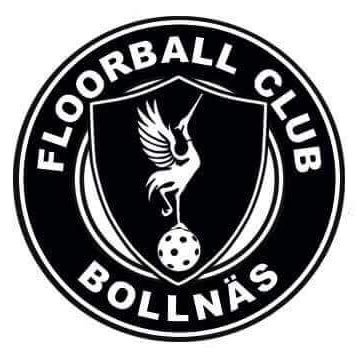 FÖRENINGEN Inför verksamhetsåret 2017/2018 anstiftades en ny organisation med fyra arbetsgrupper inom marknad, arrangemang, utveckling och samverkan och den sportsliga verksamheten. Varje arbetsgrupp har tanken att vara bemannad med minst två personer som genom sitt ideella engagemang bidrar till att utveckla vår verksamhet. Idag engagerar sig väldigt många ideellt kring vår förening, men vi behöver bli fler så vi kan fylla alla vakanta platser så arbetsbördan blir lägre på de som engagerar sig. Det blir såklart tufft när färre ska göra mycket saker. Styrelsen har haft 12 st protokollförda möten under året. Styrelsen var under året färre än det antal som behövs och framtiden känns oviss. FBC Bollnäs är en stor förening som behöver en fullsutten styrelse för att kunna arbeta för framtiden.MARKNAD Föreningen har under året skapat nya, utvecklat och förvaltat befintliga relationer för att stärka sitt varumärke och sin position på marknaden. Föreningen fortsätter öka sin aktivitet i sociala medier för att öka sin synlighet ute. En ny marknadsgrupp bildades inför 2019/2020 men den drabbades tyvärr av många avhopp. Den har under detta år varit Mattias Lindblom som dragit marknadsdelen med hjälp av Jan Hoppet Olsson.EKONOMI Föreningen gör under 2022/2023 ett mindre överskott. Och det finns stora utmaningar för att bära föreningen framåt. Vi måste ha ett större kapital i ryggen för att kunna stärka föreningen. Ekonomiskt så har vi fortfarande stora utmaningar, men det börjar ljusna något. UTVECKLING OCH SAMVERKAN FBC Bollnäs har haft ett flertal samarbeten med föreningsalliansen för att visa upp oss samt för att locka till oss fler intresserade.DAMInför denna säsong har det jobbats med att få till ett damlag inför säsongstart. Men det räckte inte hela vägen fram. Styrelsen ser F16 laget som en början till nytt damlag med plan 2025/2026. Och kommer stötta och hjälpa laget till det.HERRHerrlaget har haft ett tufft år och åkte ner till Division 2. Planen är att bygga en grund och hållbar verksamhet med så många egna produkter som möjligt! En bra rödtråd mellan herrlaget och U-23 laget. Siktar mot div 1 till säsongen 2025/2026.Föreningen vill också passa på att tacka all fantastisk publik för det enorma stödet under säsongen.UNGDOM Ungdomssidan fortsätter växa så den knakar och föreningen har under det gångna året haft tio olika ungdomslag igång på pojk- och flicksidan. Det är ungdomar som är födda -07/08 ända ner till klubbens yngsta killar och tjejer som är födda -16. Fördelningen på lagen har varit åtta pojk- och tre flicklag. De äldre lagen har spelat seriespel och de yngre har spelat seriesammandrag. Vi fortsätter också med ett U-23 lag som ska vara en länk mellan de äldre pojklagen samt A-laget. Några rader om äldsta flicklaget F07/08. Laget spelade under säsongen seriespel i "Pantamera Flickor Röd Division 1/2 Gävleborg/Dalarna". Vårt lag har bestått av c.20st tjejer, där 2st av tjejerna är från Söderhamn och har pendlat till träningar och matcher. Serien har bestått av 11st lag från Gävleborg och Dalarna där den längsta resan var till Borlänge. Laget har tränat 3 ggr i veckan i Bollnäs Sporthall och vi har även haft vissa träningar på Granbergskolan. Vi har haft en TEAM Buildings helg i september där vi övernattade på Scoutgården i Bollnäs. 5st av våra tjejer har gått domarkurs under säsongen och några har även dömt matcher i knatteligan. Hela 11st av våra tjejer har under säsongen deltagit i spelarutbildning som skett i Gavlehof (Gävle) vid 6st tillfällen under ledning av Gävleborgs IBF.  Ledare för laget har varit Pär Olsson, Anna Östling och Niklas Olsson. Laget tog DM Guld i Ljusdal men i Länsfinalen blev det en förlust borta mot Andersberg i Valbo. Laget deltog också i flertalet cuper under säsongen: Göransson Cup (Sandviken), Godiscupen (Gävle), Falun Floorball cup winter, Älvsjö cupen och Falun Floorball cup Summer. Laget har i samtliga cuper tagit sig till A-slutspel och detta resulterade i 3st 3:e platser och 1 andraplats.I slutet av säsongen så har vi även haft samarbete både med Ljusdal och Hudik. Vi avslutade säsongen med att deltaga i en cup med ett lag som hade spelare från 3 föreningar (Bollnäs-Ljusdal och Hudik).Under nästa säsong kommer vi utöka vårt samarbete där vi kommer ha ett gemensamt lag med Ljusdal i F16 seriespelet,  Ett samarbetsavtal  har även tecknats med IBK Hudik där dom kommer spela under dubbelnamn i JAS (Juniorallsvenskan). Där kommer dom kunna låna några spelare av oss under sina seriematcher och cuper. Några rader om P09/10 laget. Div 3 laget kom till DM final mot Njutånger där de förlorade med 11-3. Sen vann de DM i div 2 med 8-2 mot Hudiksvall. De fick även delta i något som heter mästarcupen där dom som anses vara Sveriges bästa 09 lag får en inbjudan till och där slutade dom på 9:e plats efter varit med i "dödens" grupp och varit borträknade från start.